ROCKFAST SOFTWARE DEVELOPMENT REQUESTClient Name:								Requested by: Contact email:							Position: Contact Phone:	Receiving Consultant:						Date: Thank you for taking the time to submit this software development request.As it is important that we fully understand the software development that you are seeking, please describe the sought after software in as much detail as possible, including why it is needed and how you envisage using it to fulfil your need.This software request will be reviewed and you will receive a Development Request Reference code and an indication of the current development standing for this request. Whilst we appreciate receiving your software development request, Rockfast gives no undertaking that it will occur.All development requests are reviewed on a 6 monthly basis and selected requests will be scheduled for development. Each time your request is reviewed you will be advised of the outcome.In the 6 monthly report, you will also be advised of the new developments completed.Should Rockfast agree to undertake the requested software development, you will be advised and required to agree to any applicable software development costs.On receipt of your Rockfast Software Development request code,please enter the number in this box for your ongoing reference.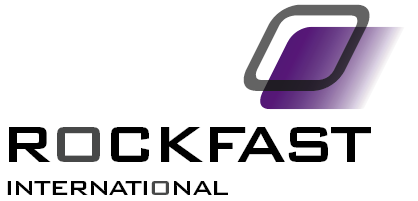 